checkCIF/PLATON reportYou have not supplied any structure factors. As a result the full set of tests cannot be run.THIS REPORT IS FOR GUIDANCE ONLY. IF USED AS PART OF A REVIEW PROCEDURE FOR PUBLICATION, IT SHOULD NOT REPLACE THE EXPERTISE OF AN EXPERIENCED CRYSTALLOGRAPHIC REFEREE.No syntax errors found.        CIF dictionary        Interpreting this reportDatablock: 1973_01_aBond precision:	C-C = 0.0169 A	Wavelength=0.71073Calculated	Reported Volume	2966.4(4)	2966.3(4) Space group	C 2/c	C 1 2/c 1Hall group	-C 2yc	-C 2ycMoiety formula	C34 H29 Bi O6	C34 H29 Bi O6Sum formula	C34 H29 Bi O6	C34 H29 Bi O6Mr	742.55	742.55Dx,g cm-3	1.663	1.663Z	4	4Mu (mm-1)	5.988	5.988F000	1456.0	1456.0F000’	1440.56h,k,lmax	24,12,21	24,12,21Nref	3455	3426Tmin,Tmax	0.093,0.698	0.412,0.746Tmin’	0.018Correction method= # Reported T Limits: Tmin=0.412 Tmax=0.746AbsCorr = MULTI-SCANData completeness= 0.992	Theta(max)= 27.608R(reflections)= 0.0606( 3151)	wR2(reflections)= 0.1551( 3426) S = 1.151	Npar= 188The following ALERTS were generated. Each ALERT has the formattest-name_ALERT_alert-type_alert-level.Click on the hyperlinks for more details of the test.Alert level C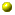 PLAT220_ALERT_2_C NonSolvent	Resd 1	C		Ueq(max)/Ueq(min) Range			3.3 Ratio PLAT234_ALERT_4_C Large Hirshfeld Difference C9	--C10	.		0.21 Ang. PLAT241_ALERT_2_C High	’MainMol’ Ueq as Compared to Neighbors of				O1 Check PLAT241_ALERT_2_C High	’MainMol’ Ueq as Compared to Neighbors of				C3 Check PLAT241_ALERT_2_C High	’MainMol’ Ueq as Compared to Neighbors of			C15 Check PLAT242_ALERT_2_C Low	’MainMol’ Ueq as Compared to Neighbors of			C12 Check PLAT331_ALERT_2_C Small Aver Phenyl C-C Dist C7	--C8_a	.		1.37 Ang. PLAT342_ALERT_3_C Low Bond Precision on	C-C Bonds ...............	0.01688 Ang.Alert level G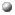 PLAT063_ALERT_4_G Crystal Size Possibly too Large for Beam Size ..		 0.65 mm PLAT083_ALERT_2_G SHELXL Second Parameter in WGHT	Unusually Large		15.68 Why ? PLAT199_ALERT_1_G Reported _cell_measurement_temperature ..... (K)			293 Check PLAT200_ALERT_1_G Reported	_diffrn_ambient_temperature ..... (K)			293 Check PLAT883_ALERT_1_G No Info/Value for _atom_sites_solution_primary .	Please Do !0 ALERT level A = Most likely a serious problem - resolve or explain0 ALERT level B = A potentially serious problem, consider carefully8 ALERT level C = Check. Ensure it is not caused by an omission or oversight5 ALERT level G = General information/check it is not something unexpected3 ALERT type 1 CIF construction/syntax error, inconsistent or missing data7 ALERT type 2 Indicator that the structure model may be wrong or deficient1 ALERT type 3 Indicator that the structure quality may be low2 ALERT type 4 Improvement, methodology, query or suggestion0 ALERT type 5 Informative message, checkIt is advisable to attempt to resolve as many as possible of the alerts in all categories. Often the minor alerts point to easily fixed oversights, errors and omissions in your CIF or refinement strategy, so attention to these fine details can be worthwhile. In order to resolve some of the more serious problems it may be necessary to carry out additional measurements or structure refinements. However, the purpose of your study may justify the reported deviations and the moreserious of these should normally be commented upon in the discussion or experimental section of a paper or in the "special_details" fields of the CIF. checkCIF was carefully designed to identify outliers and unusual parameters, but every test has its limitations and alerts that are not importantin a particular case may appear. Conversely, the absence of alerts does not guarantee there are no aspects of the results needing attention. It is up to the individual to critically assess their own results and, if necessary, seek expert advice.Publication of your CIF in IUCr journalsA basic structural check has been run on your CIF. These basic checks will be run on all CIFs submitted for publication in IUCr journals (Acta Crystallographica, Journal of Applied Crystallography, Journal of Synchrotron Radiation); however, if you intend to submit to Acta Crystallographica Section C or E or IUCrData, you should make sure that full publication checks are run on the final version of your CIF prior to submission.Publication of your CIF in other journalsPlease refer to the Notes for Authors of the relevant journal for any special instructions relating toCIF submission.PLATON version of 22/03/2021; check.def file version of 19/03/2021Datablock 1973_01_a ·ellipsoid plot>­r-­ N IN(Y")0NNN0NNN..CDN(X)0NOMOVE FORCED	ProbTemp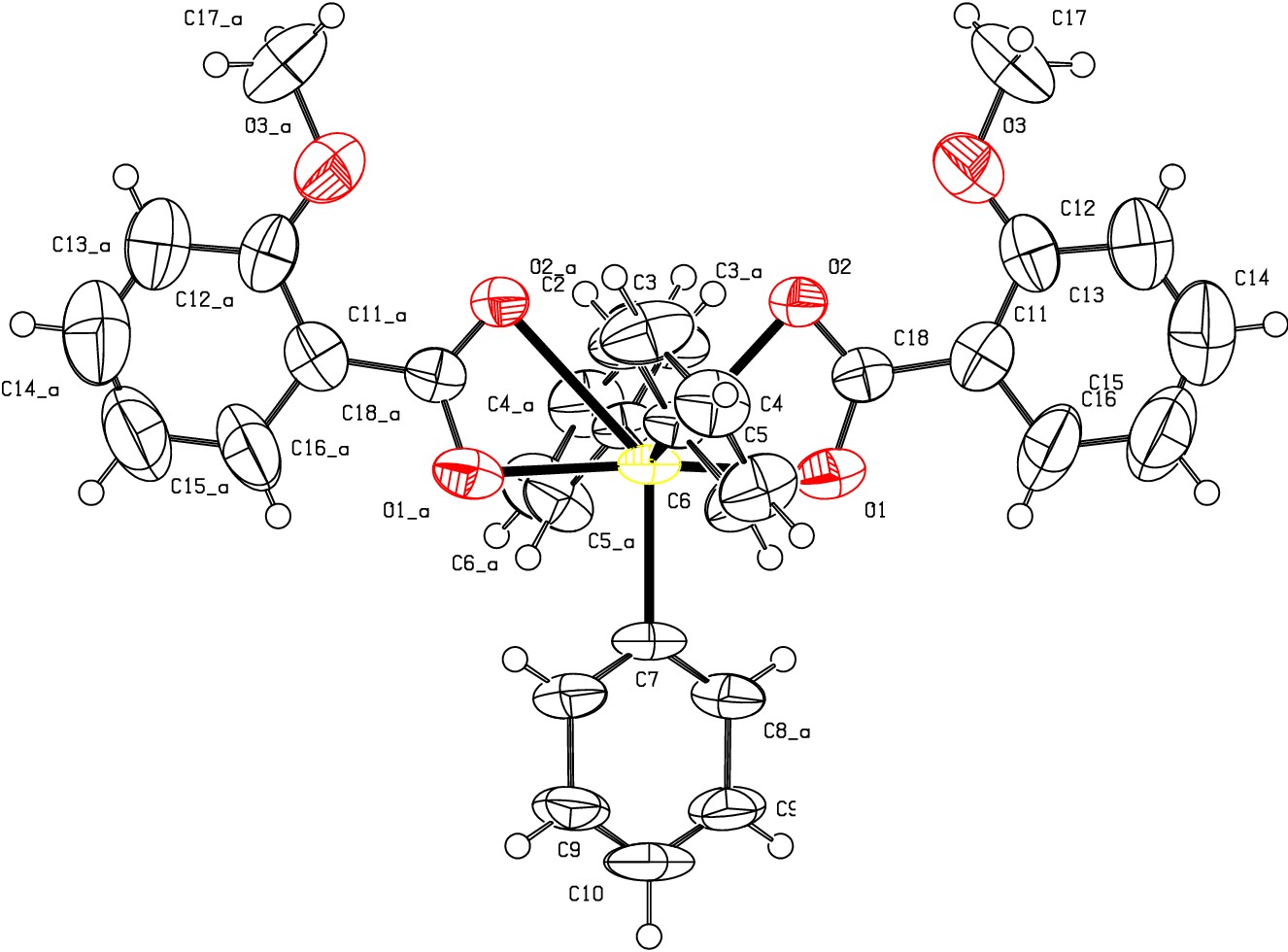 50293LQ_CII:z:0f­CI_jo_z 0CB1973  01  a	C   1  2/c  1C9_aR	0.06 	RES= 0	0  XCell:a=19.002(2)b=9.6147(4)c=16.2574(6)alpha=90beta=92.919(10)gamma=90Temperature:293 K